Приложение № 1Форма Бланка добровольного сообщения СДС БПБланк добровольного сообщения Заполнение всех полей формы не обязательно. Вы сами решаете, какая информация будет необходима для понимания проблемы. Форму можно заполнять от руки или заполнить на компьютере и распечатать. Образец формы доступен на корпоративном портале АО «Юграавиа» в разделе «Система добровольных сообщений (СДС)».Руководство АО «Юграавиа» благодарит Вас за сообщение и подтверждает, что представленная информация не будет использована для Вашей идентификации и против Вас.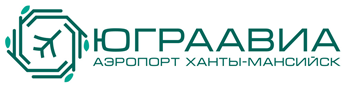 Акционерное общество «Юграавиа»Акционерное общество «Юграавиа»Положение о системе добровольных сообщений (СДС) по вопросам безопасности полетовРД-07-02В инспекцию по безопасности полетов АО «Юграавиа»В инспекцию по безопасности полетов АО «Юграавиа»ДатаРегистрационный номерОписание опасного фактора (недостатка), события, угрожающего безопасности полетов и/или авиационной (транспортной) безопасности, безопасности движения на аэродроме, или негативным образом влияющее на качество обслуживания в международном аэропорту Ханты-Мансийск:Какие меры, по Вашему мнению, следует предпринять для устранения опасного фактора (недостатка) с целью обеспечения безопасности полетов и/или авиационной (транспортной) безопасности, безопасности движения на аэродроме или качества обслуживания в международном аэропорту Ханты-Мансийск?Контактные адреса заявителя (заполняются при желании):